提升服务质量 打造优质品牌信息来源：骨科 张云   2017年12月26日下午在骨外科病区进行了第四季度护理查房，护理部任主任及外科片区护士长参加了此次查房。查房由田粉娥护士长主持，责任护士陈丽洁以PPT形式汇报了病人的基本资料、病史、针对此病人存在的护理问题提出护理诊断及采取护理措施。接下来进入科室的讨论阶段，全科护士认真讨论积极发言，提出了补充意见，使护理问题更加完善合理，护理目标更加明确。田粉娥护士长也对整个护理查房进行评价和总结并要求在以后工作中对存在的薄弱环节加强管理保证患者安全。    科室讨论结束后，各位护士长就此次查房提出了宝贵的意见和建议。护理部任主任对此次查房的成绩给予肯定，同时也指出了不足及改进方向并提出了科室新的工作方向及目标。通过查房展现出骨科护理团队良好的精神风貌，反映出护理人员不断提升的护理理论及专科理论，能将所学知识很好的运用到临床。不仅提高了团队的合作意识还培养了科室积极的学习氛围，相信通过大家的共同努力，骨科的护理工作会更上一个新台阶！2018年骨科会更强！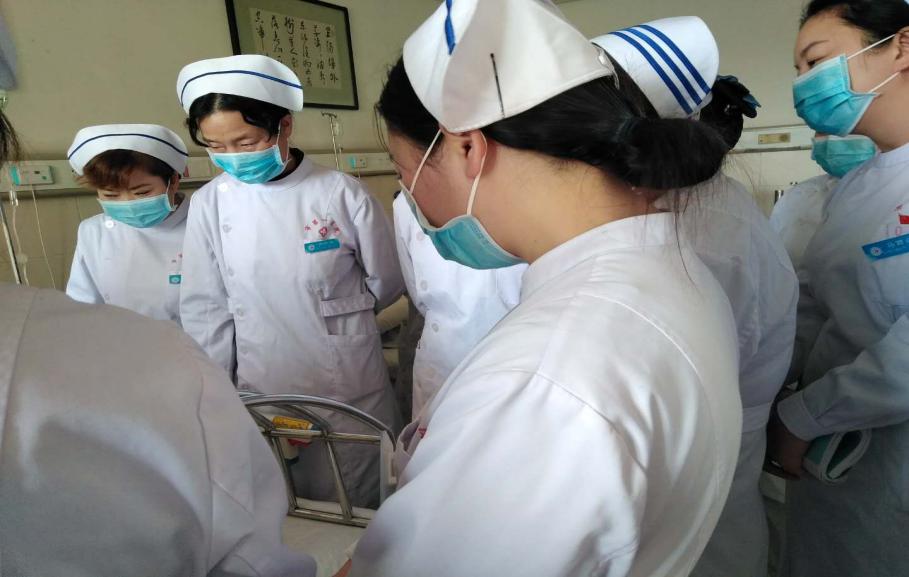 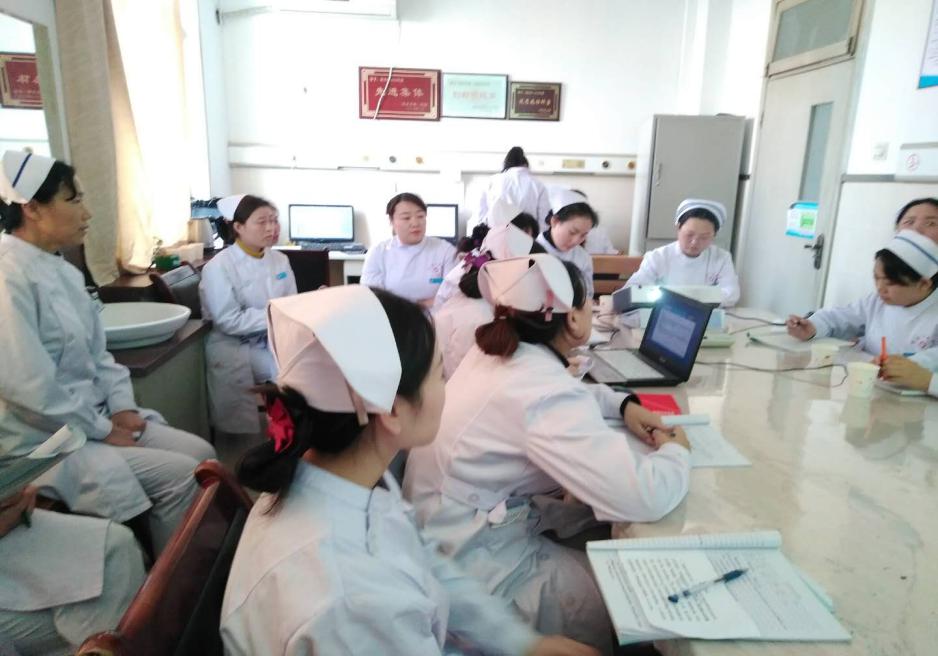 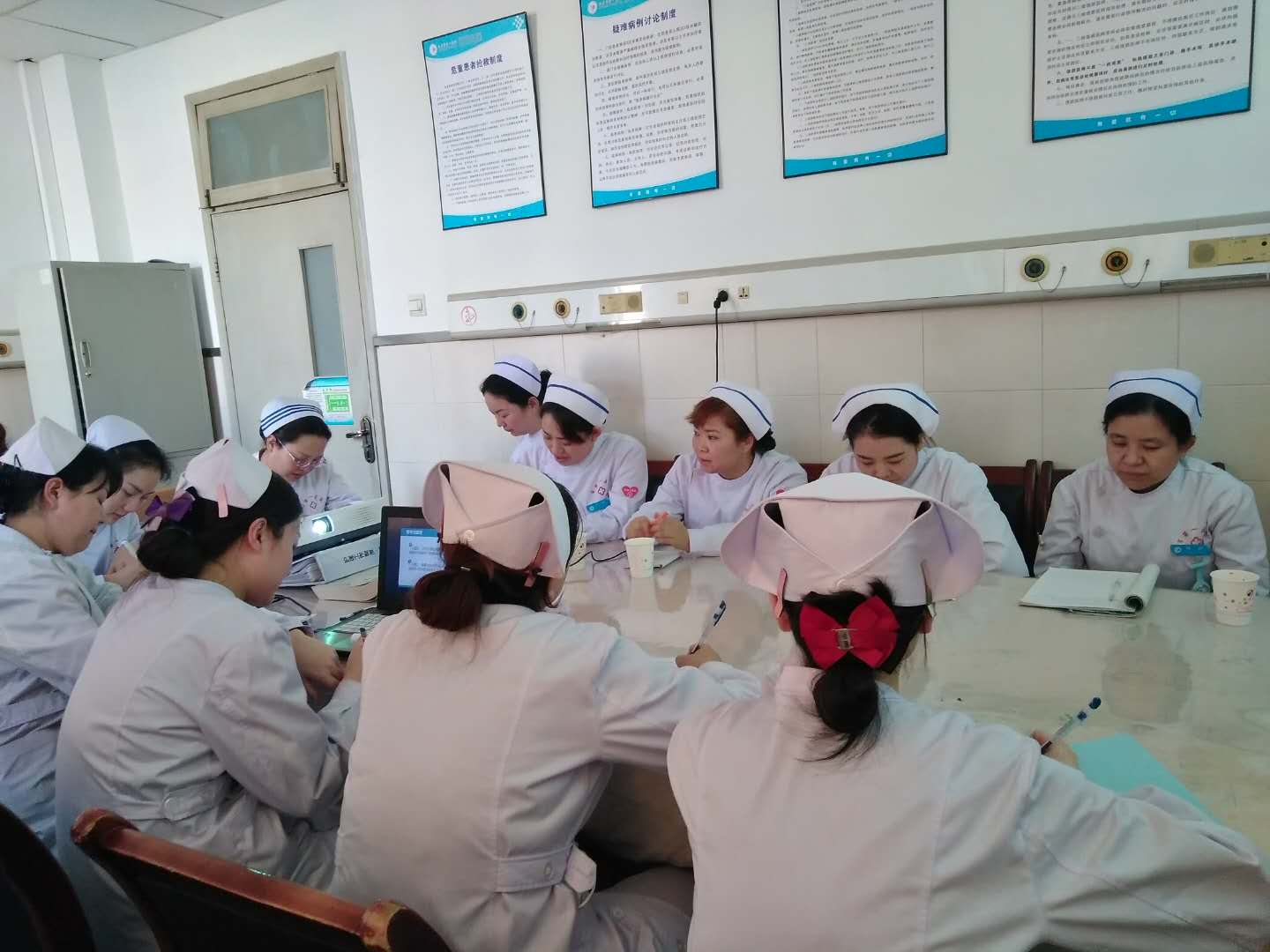 